ConditionsCopy and paste the technique, unit, duration and response requirements directly from your syllabus. Identify if it will be a group or individual task. Add other resource information as needed or delete these fields as needed.ContextSuggested items to include are:purpose of the taskinformation about the audiencerelevance of the instrument to the unit of workdescription of the problem or scenario that students will address when completing the taskdelete if the context is not needed in your subject. TaskAdd task, i.e. copy and paste the task information from the relevant unit and then contextualise it to align to your school and student needs.SpecificationsCopy and paste the specifications directly from the syllabus. You can then contextualise this further to align to the specific task you have developed.This task requires students to:StimulusAdd further stimulus information here as required. Use appropriate titles and sub-titles as necessary.If it is impractical to include the actual stimulus material, describe what stimulus or type of stimulus is required to complete this task. CheckpointsInsert or delete due dates and sign-off as required. Insert a maximum of five checkpoints.Authentication strategiesSelect at least one strategy from the following list. Delete strategies not required.The teacher will provide class time for task completion.Students will produce sections of the final response under supervised conditions.Students will each produce a unique response by … Students will provide documentation of their progress .The teacher will collect copies of the student response and monitor at key junctures.The teacher will collect and annotate drafts.The teacher will conduct interviews or consultations with each student as they develop the response.Students will use plagiarism-detection software at submission of the response.Students must acknowledge all sources.Students must submit a declaration of authenticity.Students will produce summaries during the response preparation.The teacher will conduct interviews after submission to clarify or explore aspects of the response.The teacher will compare the responses of students who have worked together in groups.The teacher will ensure class cross-marking occurs.ScaffoldingDelete this heading and section if no scaffolding will be used.Instrument-specific standards (A2): Project — Site preparation and foundationsInstrument-specific standards (B2): Project — Framing and claddingInstrument-specific standards (C2): Project — Fixing and finishingInstrument-specific standards (D2): Project — Domestic buildingInstrument-specific standards (E2): Project — Commercial buildingInstrument-specific standards (F2): Project — Civil constructionInstrument-specific standards (A2): Project — Fitting and machiningInstrument-specific standards (B2): Project — Welding and fabricationInstrument-specific standards (C2): Project — Sheet metal workingInstrument-specific standards (D2): Project — Structural engineeringInstrument-specific standards (E2): Project — Transport engineeringInstrument-specific standards (F2): Project — Manufacturing engineeringInstrument-specific standards (A2): Project — Furniture-makingInstrument-specific standards (B2): Project — Cabinet-makingInstrument-specific standards (C2): Project — Interior furnishingInstrument-specific standards (D2): Project — Domestic furnitureInstrument-specific standards (E2): Project — Commercial furnitureInstrument-specific standards (F2): Project — Bespoke furnitureInstrument-specific standards (A2): Project — Residential buildingInstrument-specific standards (B2): Project — Computer-aided manufacturingInstrument-specific standards (C2): Project — Computer-aided draftingInstrument-specific standards (D2): Project — Construction industryInstrument-specific standards (E2): Project — Engineering industryInstrument-specific standards (F2): Project — Furnishing industry © State of Queensland (QCAA) 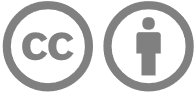 Licence: https://creativecommons.org/licenses/by/4.0 | Copyright notice: www.qcaa.qld.edu.au/copyright — 
lists the full terms and conditions, which specify certain exceptions to the licence. | 
Attribution: ‘© State of Queensland (QCAA) ’ — please include the link to our copyright notice.:  Workshop sample assessment templateThis sample has been compiled by the QCAA to assist and support teachers in planning and developing assessment instruments for individual school settings.Schools develop internal assessments for each Applied subject, based on the learning and assessment described in the syllabus.To use this template, teachers should:customise the school information section and subject details, delete the QCAA logo, and replace ‘Queensland Curriculum and Assessment Authority’ with the school name in all footerscomplete the unit and module section using information from the syllabus consider the conditions prescribed in the syllabus when completing the conditions sectionconstruct assessment items in the provided fields. Refer to the guidance provided in yellow in the template. This guidance refers to content to be entered include stimulus items within the template or attached separately, as appropriaterefer to the Assessment techniques section of the syllabus for further information about subject-specific specifications for a Project, e.g. whether all objectives need to be assessed remove the text in blue from the assessment instrument when it is completed. The text in blue provides formatting tips and instructions to writers.Overall resultTechniqueUnitResponse requirements Individual/groupOtherResourcesDemonstrateInterpretSelectSequenceEvaluateAdaptGradeThe student work has the following characteristics:The student work has the following characteristics:The student work has the following characteristics:The student work has the following characteristics:The student work has the following characteristics:The student work has the following characteristics:The student work has the following characteristics:comprehensive demonstration of industry practices, and production skills and procedures when constructing a site preparation and foundations structure insightful and justified interpretation of drawings and technical information when constructing a site preparation and foundations structure strategic selection of industry practices, and production skills and procedures when constructing a site preparation and foundations structure strategic sequencing of production processes when constructing a site preparation and foundations structure insightful and justified evaluation of production skills, procedures and a site preparation and foundations structure insightful and justified adaptation of production plans, skills and procedures when constructing a site preparation and foundations structure Aconsistent demonstration of industry practices, and production skills and procedures when constructing a site preparation and foundations structure detailed and supported interpretation of drawings and technical information when constructing a site preparation and foundations structureconsistent selection of industry practices, and production skills and procedures when constructing a site preparation and foundations structureconsistent sequencing of production processes when constructing a site preparation and foundations structuredetailed and supported evaluation of production skills, procedures and a site preparation and foundations structuredetailed and supported adaptation of production plans, skills and procedures when constructing a site preparation and foundations structureBdemonstration of industry practices, and production skills and procedures when constructing a site preparation and foundations structure interpretation of drawings and technical information when constructing a site preparation and foundations structureselection of industry practices, and production skills and procedures when constructing a site preparation and foundations structure sequencing of production processes when constructing a site preparation and foundations structure evaluation of production skills, procedures and a site preparation and foundations structure adaptation of production plans, skills and procedures when constructing a site preparation and foundations structure Cinconsistent demonstration of industry practices, and production skills and procedures when constructing a site preparation and foundations structure narrow and unsupported interpretation of drawings and technical information when constructing a site preparation and foundations structureinconsistent selection of industry practices, and production skills and procedures when constructing a site preparation and foundations structure inconsistent sequencing of production skills or procedures when constructing a site preparation and foundations structure narrow and unsupported evaluation of production skills, procedures and a site preparation and foundations structure narrow and unsupported adaptation of production plans, skills and procedures when constructing a site preparation and foundations structure Dincorrect demonstration of industry practices, and production skills and procedures when constructing a site preparation and foundations structure. superficial and unsubstantiated interpretation of drawings and technical information when constructing a site preparation and foundations structure. incorrect selection of industry practices, and production skills and procedures when constructing a site preparation and foundations structure. incorrect sequencing of production skills or procedures when constructing a site preparation and foundations structure. superficial and unsubstantiated evaluation of production skills, procedures and a site preparation and foundations structure. superficial and unsubstantiated adaptation of production plans, skills and procedures when constructing a site preparation and foundations structure.EDemonstrateInterpretSelectSequenceEvaluateAdaptGradeThe student work has the following characteristics:The student work has the following characteristics:The student work has the following characteristics:The student work has the following characteristics:The student work has the following characteristics:The student work has the following characteristics:The student work has the following characteristics:comprehensive demonstration of industry practices, and production skills and procedures when constructing a framing and cladding structure insightful and justified interpretation of drawings and technical information when constructing a framing and cladding structurestrategic selection of industry practices, and production skills and procedures when constructing a framing and cladding structurestrategic sequencing of production processes when constructing a framing and cladding structureinsightful and justified evaluation of production skills, procedures and a framing and cladding structureinsightful and justified adaptation of production plans, skills and procedures when constructing a framing and cladding structureAconsistent demonstration of industry practices, and production skills and procedures when constructing a framing and cladding structuredetailed and supported interpretation of drawings and technical information when constructing a framing and cladding structureconsistent selection of industry practices, and production skills and procedures when constructing a framing and cladding structureconsistent sequencing of production processes when constructing a framing and cladding structuredetailed and supported evaluation of production skills, procedures and a framing and cladding structuredetailed and supported adaptation of production plans, skills and procedures when constructing a framing and cladding structureBdemonstration of industry practices, and production skills and procedures when constructing a framing and cladding structureinterpretation of drawings and technical information when constructing a framing and cladding structureselection of industry practices, and production skills and procedures when constructing a framing and cladding structuresequencing of production processes when constructing a framing and cladding structureevaluation of production skills, procedures and a framing and cladding structureadaptation of production plans, skills and procedures when constructing a framing and cladding structureCinconsistent demonstration of industry practices, and production skills and procedures when constructing a framing and cladding structurenarrow and unsupported interpretation of drawings and technical information when constructing a framing and cladding structureinconsistent selection of industry practices, and production skills and procedures when constructing a framing and cladding structureinconsistent sequencing of production skills or procedures when constructing a framing and cladding structurenarrow and unsupported evaluation of production skills, procedures and a framing and cladding structurenarrow and unsupported adaptation of production plans, skills and procedures when constructing a framing and cladding structureDincorrect demonstration of industry practices, and production skills and procedures when constructing a framing and cladding structure.superficial and unsubstantiated interpretation of drawings and technical information when constructing a framing and cladding structure.incorrect selection of industry practices, and production skills and procedures when constructing a framing and cladding structure.incorrect sequencing of production skills or procedures when constructing a framing and cladding structure.superficial and unsubstantiated evaluation of production skills, procedures and a framing and cladding structure.superficial and unsubstantiated adaptation of production plans, skills and procedures when constructing a framing and cladding structure.EDemonstrateInterpretSelectSequenceEvaluateAdaptGradeThe student work has the following characteristics:The student work has the following characteristics:The student work has the following characteristics:The student work has the following characteristics:The student work has the following characteristics:The student work has the following characteristics:The student work has the following characteristics:comprehensive demonstration of industry practices, and production skills and procedures when constructing a fixing and finishing structure insightful and justified interpretation of drawings and technical information when constructing a fixing and finishing structure strategic selection of industry practices, and production skills and procedures when constructing a fixing and finishing structure strategic sequencing of production processes when constructing a fixing and finishing structure insightful and justified evaluation of production skills, procedures and a fixing and finishing structure insightful and justified adaptation of production plans, skills and procedures when constructing a fixing and finishing structureAconsistent demonstration of industry practices, and production skills and procedures when constructing a fixing and finishing structure detailed and supported interpretation of drawings and technical information when constructing a fixing and finishing structure consistent selection of industry practices, and production skills and procedures when constructing a fixing and finishing structure consistent sequencing of production processes when constructing a fixing and finishing structure detailed and supported evaluation of production skills, procedures and a fixing and finishing structure detailed and supported adaptation of production plans, skills and procedures when constructing a fixing and finishing structure Bdemonstration of industry practices, and production skills and procedures when constructing a fixing and finishing structure interpretation of drawings and technical information when constructing a fixing and finishing structure selection of industry practices, and production skills and procedures when constructing a fixing and finishing structure sequencing of production processes when constructing a fixing and finishing structure evaluation of production skills, procedures and a fixing and finishing structure adaptation of production plans, skills and procedures when constructing a fixing and finishing structure Cinconsistent demonstration of industry practices, and production skills and procedures when constructing a fixing and finishing structure narrow and unsupported interpretation of drawings and technical information when constructing a fixing and finishing structure inconsistent selection of industry practices, and production skills and procedures when constructing a fixing and finishing structure inconsistent sequencing of production skills or procedures when constructing a fixing and finishing structure narrow and unsupported evaluation of production skills, procedures and a fixing and finishing structure narrow and unsupported adaptation of production plans, skills and procedures when constructing a fixing and finishing structure Dincorrect demonstration of industry practices, and production skills and procedures when constructing a fixing and finishing structure.superficial and unsubstantiated interpretation of drawings and technical information when constructing a fixing and finishing structure.incorrect selection of industry practices, and production skills and procedures when constructing a fixing and finishing structure.incorrect sequencing of production skills or procedures when constructing a fixing and finishing structure.superficial and unsubstantiated evaluation of production skills, procedures and a fixing and finishing structure.superficial and unsubstantiated adaptation of production plans, skills and procedures when constructing a fixing and finishing structure.EDemonstrateInterpretSelectSequenceEvaluateAdaptGradeThe student work has the following characteristics:The student work has the following characteristics:The student work has the following characteristics:The student work has the following characteristics:The student work has the following characteristics:The student work has the following characteristics:The student work has the following characteristics:comprehensive demonstration of industry practices, and production skills and procedures when constructing a domestic building structureinsightful and justified interpretation of drawings and technical information when constructing a domestic building structurestrategic selection of industry practices, and production skills and procedures when constructing a domestic building structurestrategic sequencing of production processes when constructing a domestic building structureinsightful and justified evaluation of production skills, procedures and a domestic building structureinsightful and justified adaptation of production plans, skills and procedures when constructing a domestic building structureAconsistent demonstration of industry practices, and production skills and procedures when constructing a domestic building structuredetailed and supported interpretation of drawings and technical information when constructing a domestic building structureconsistent selection of industry practices, and production skills and procedures when constructing a domestic building structureconsistent sequencing of production processes when constructing a domestic building structuredetailed and supported evaluation of production skills, procedures and a domestic building structuredetailed and supported adaptation of production plans, skills and procedures when constructing a domestic building structureBdemonstration of industry practices, and production skills and procedures when constructing a domestic building structureinterpretation of drawings and technical information when constructing a domestic building structure selection of industry practices, and production skills and procedures when constructing a domestic building structuresequencing of production processes when constructing a domestic building structureevaluation of production skills, procedures and a domestic building structureadaptation of production plans, skills and procedures when constructing a domestic building structureCinconsistent demonstration of industry practices, and production skills and procedures when constructing a domestic building structure narrow and unsupported interpretation of drawings and technical information when constructing a domestic building structure inconsistent selection of industry practices, and production skills and procedures when constructing a domestic building structure inconsistent sequencing of production skills or procedures when constructing a domestic building structure narrow and unsupported evaluation of production skills, procedures and a domestic building structure narrow and unsupported adaptation of production plans, skills and procedures when constructing a domestic building structure Dincorrect demonstration of industry practices, and production skills and procedures when constructing a domestic building structure. superficial and unsubstantiated interpretation of drawings and technical information when constructing a domestic building structure. incorrect selection of industry practices, and production skills and procedures when constructing a domestic building structure. incorrect sequencing of production skills or procedures when constructing a domestic building structure. superficial and unsubstantiated evaluation of production skills, procedures and a domestic building structure. superficial and unsubstantiated adaptation of production plans, skills and procedures when constructing a domestic building structure. EDemonstrateInterpretSelectSequenceEvaluateAdaptGradeThe student work has the following characteristics:The student work has the following characteristics:The student work has the following characteristics:The student work has the following characteristics:The student work has the following characteristics:The student work has the following characteristics:The student work has the following characteristics:comprehensive demonstration of industry practices, and production skills and procedures when constructing a commercial building structure insightful and justified interpretation of drawings and technical information when constructing a commercial building structure strategic selection of industry practices, and production skills and procedures when constructing a commercial building structure strategic sequencing of production processes when constructing a commercial building structure insightful and justified evaluation of production skills, procedures and a commercial building structure insightful and justified adaptation of production plans, skills and procedures when constructing a commercial building structure Aconsistent demonstration of industry practices, and production skills and procedures when constructing a commercial building structure detailed and supported interpretation of drawings and technical information when constructing a commercial building structure consistent selection of industry practices, and production skills and procedures when constructing a commercial building structure consistent sequencing of production processes when constructing a commercial building structure detailed and supported evaluation of production skills, procedures and a commercial building structure detailed and supported adaptation of production plans, skills and procedures when constructing a commercial building structure Bdemonstration of industry practices, and production skills and procedures when constructing a commercial building structure interpretation of drawings and technical information when constructing a commercial building structure selection of industry practices, and production skills and procedures when constructing a commercial building structure sequencing of production processes when constructing a commercial building structure evaluation of production skills, procedures and a commercial building structure adaptation of production plans, skills and procedures when constructing a commercial building structure Cinconsistent demonstration of industry practices, and production skills and procedures when constructing a commercial building structure narrow and unsupported interpretation of drawings and technical information when constructing a commercial building structure inconsistent selection of industry practices, and production skills and procedures when constructing a commercial building structure inconsistent sequencing of production skills or procedures when constructing a commercial building structure narrow and unsupported evaluation of production skills, procedures and a commercial building structure narrow and unsupported adaptation of production plans, skills and procedures when constructing a commercial building structure Dincorrect demonstration of industry practices, and production skills and procedures when constructing a commercial building structure. superficial and unsubstantiated interpretation of drawings and technical information when constructing a commercial building structure. incorrect selection of industry practices, and production skills and procedures when constructing a commercial building structure. incorrect sequencing of production skills or procedures when constructing a commercial building structure. superficial and unsubstantiated evaluation of production skills, procedures and a commercial building structure. superficial and unsubstantiated adaptation of production plans, skills and procedures when constructing a commercial building structure. EDemonstrateInterpretSelectSequenceEvaluateAdaptGradeThe student work has the following characteristics:The student work has the following characteristics:The student work has the following characteristics:The student work has the following characteristics:The student work has the following characteristics:The student work has the following characteristics:The student work has the following characteristics:comprehensive demonstration of industry practices, and production skills and procedures when constructing a civil construction structure insightful and justified interpretation of drawings and technical information when constructing a civil construction structure strategic selection of industry practices, and production skills and procedures when constructing a civil construction structure strategic sequencing of production processes when constructing a civil construction structure insightful and justified evaluation of production skills, procedures and a civil construction structure insightful and justified adaptation of production plans, skills and procedures when constructing a civil construction structure Aconsistent demonstration of industry practices, and production skills and procedures when constructing a civil construction structure detailed and supported interpretation of drawings and technical information when constructing a civil construction structure consistent selection of industry practices, and production skills and procedures when constructing a civil construction structure consistent sequencing of production processes when constructing a civil construction structure detailed and supported evaluation of production skills, procedures and a civil construction structure detailed and supported adaptation of production plans, skills and procedures when constructing a civil construction structure Bdemonstration of industry practices, and production skills and procedures when constructing a civil construction structure interpretation of drawings and technical information when constructing a civil construction structure selection of industry practices, and production skills and procedures when constructing a civil construction structure sequencing of production processes when constructing a civil construction structure evaluation of production skills, procedures and a civil construction structure adaptation of production plans, skills and procedures when constructing a civil construction structure Cinconsistent demonstration of industry practices, and production skills and procedures when constructing a civil construction structure narrow and unsupported interpretation of drawings and technical information when constructing a civil construction structure inconsistent selection of industry practices, and production skills and procedures when constructing a civil construction structure inconsistent sequencing of production skills or procedures when constructing a civil construction structure narrow and unsupported evaluation of production skills, procedures and a civil construction structure narrow and unsupported adaptation of production plans, skills and procedures when constructing a civil construction structure Dincorrect demonstration of industry practices, and production skills and procedures when constructing a civil construction structure. superficial and unsubstantiated interpretation of drawings and technical information when constructing a civil construction structure. incorrect selection of industry practices, and production skills and procedures when constructing a civil construction structure. incorrect sequencing of production skills or procedures when constructing a civil construction structure. superficial and unsubstantiated evaluation of production skills, procedures and a civil construction structure. superficial and unsubstantiated adaptation of production plans, skills and procedures when constructing a civil construction structure. EDemonstrateInterpretSelectSequenceEvaluateAdaptGradeThe student work has the following characteristics:The student work has the following characteristics:The student work has the following characteristics:The student work has the following characteristics:The student work has the following characteristics:The student work has the following characteristics:The student work has the following characteristics:comprehensive demonstration of fitting and machining industry practices, and production skills and procedures when manufacturing a fitting and machining productinsightful and justified interpretation of fitting and machining drawings and technical information when manufacturing a fitting and machining productstrategic selection of fitting and machining industry practices, and production skills and procedures when manufacturing a fitting and machining productstrategic sequencing of fitting and machining production processes when manufacturing a fitting and machining productinsightful and justified evaluation of fitting and machining production skills, procedures and a fitting and machining productinsightful and justified adaptation of fitting and machining production plans, skills and procedures when manufacturing a fitting and machining productAconsistent demonstration of fitting and machining industry practices, and production skills and procedures when manufacturing a fitting and machining productdetailed and supported interpretation of fitting and machining drawings and technical information when manufacturing a fitting and machining productconsistent selection of fitting and machining industry practices, and production skills and procedures when manufacturing a fitting and machining productconsistent sequencing of fitting and machining production processes when manufacturing a fitting and machining productdetailed and supported evaluation of fitting and machining production skills, procedures and a fitting and machining productdetailed and supported adaptation of fitting and machining production plans, skills and procedures when manufacturing a fitting and machining productBdemonstration of fitting and machining industry practices, and production skills and procedures when manufacturing a fitting and machining productinterpretation of fitting and machining drawings and technical information when manufacturing a fitting and machining productselection of fitting and machining industry practices, and production skills and procedures when manufacturing a fitting and machining productsequencing of fitting and machining industry production processes when manufacturing a fitting and machining productevaluation of fitting and machining production skills, procedures and a fitting and machining productadaptation of fitting and machining production plans, skills and procedures when manufacturing a fitting and machining productCinconsistent demonstration of production skills and procedures when manufacturing an incomplete fitting and machining product with obvious inaccuraciesnarrow and unsupported reference to drawings when manufacturing an incomplete fitting and machining product with obvious inaccuraciesinconsistent selection of production skills and procedures when manufacturing an incomplete fitting and machining product with obvious inaccuraciesinconsistent sequencing of production skills or procedures when manufacturing an incomplete fitting and machining product with obvious inaccuraciesnarrow and unsupported evaluation of production skills, procedures, or an incomplete fitting and machining product with obvious inaccuraciesnarrow and unsupported adaptations to production skills or procedures when manufacturing an incomplete fitting and machining product with obvious inaccuraciesDincorrect demonstration of production skills and procedures when manufacturing aspects of a fitting and machining product.superficial and unsubstantiated reference to drawings when manufacturing aspects of a fitting and machining product.incorrect selection of production skills and procedures when manufacturing aspects of a fitting and machining product.incorrect sequencing of production skills or procedures when manufacturing aspects of a fitting and machining product.statements made about production skills, procedures or aspects of a fitting and machining product.changes made to skills or procedures when manufacturing aspects of a fitting and machining product.EDemonstrateInterpretSelectSequenceEvaluateAdaptGradeThe student work has the following characteristics:The student work has the following characteristics:The student work has the following characteristics:The student work has the following characteristics:The student work has the following characteristics:The student work has the following characteristics:The student work has the following characteristics:comprehensive demonstration of welding and fabrication industry practices, and production skills and procedures when manufacturing a welding and fabrication productinsightful and justified interpretation of welding and fabrication drawings and technical information when manufacturing a welding and fabrication productstrategic selection of welding and fabrication industry practices, and production skills and procedures when manufacturing a welding and fabrication productstrategic sequencing of welding and fabrication production processes when manufacturing a welding and fabrication productinsightful and justified evaluation of welding and fabrication production skills, procedures and a welding and fabrication productinsightful and justified adaptation of welding and fabrication production plans, skills and procedures when manufacturing a welding and fabrication productAconsistent demonstration of welding and fabrication industry practices, and production skills and procedures when manufacturing a welding and fabrication productdetailed and supported interpretation of welding and fabrication drawings and technical information when manufacturing a welding and fabrication productconsistent selection of welding and fabrication industry practices, and production skills and procedures when manufacturing a welding and fabrication productconsistent sequencing of welding and fabrication production processes when manufacturing a welding and fabrication productdetailed and supported evaluation of welding and fabrication production skills, procedures and a welding and fabrication productdetailed and supported adaptation of welding and fabrication production plans, skills and procedures when manufacturing a welding and fabrication productBdemonstration of welding and fabrication industry practices, and production skills and procedures when manufacturing a welding and fabrication productinterpretation of welding and fabrication drawings and technical information when manufacturing a welding and fabrication productselection of welding and fabrication industry practices, and production skills and procedures when manufacturing a welding and fabrication productsequencing of welding and fabrication industry production processes when manufacturing a welding and fabrication productevaluation of welding and fabrication production skills, procedures and a welding and fabrication productadaptation of welding and fabrication production plans, skills and procedures when manufacturing a welding and fabrication productCinconsistent demonstration of production skills and procedures when manufacturing an incomplete welding and fabrication product with obvious inaccuraciesnarrow and unsupported reference to drawings when manufacturing an incomplete welding and fabrication product with obvious inaccuraciesinconsistent selection of production skills and procedures when manufacturing an incomplete welding and fabrication product with obvious inaccuraciesinconsistent sequencing of production skills or procedures when manufacturing an incomplete welding and fabrication product with obvious inaccuraciesnarrow and unsupported evaluation of production skills, procedures, or an incomplete welding and fabrication product with obvious inaccuraciesnarrow and unsupported adaptations to production skills or procedures when manufacturing an incomplete welding and fabrication product with obvious inaccuraciesDincorrect demonstration of production skills and procedures when manufacturing aspects of a welding and fabrication product.superficial and unsubstantiated reference to drawings when manufacturing aspects of a welding and fabrication product.incorrect selection of production skills and procedures when manufacturing aspects of a welding and fabrication product.incorrect sequencing of production skills or procedures when manufacturing aspects of a welding and fabrication product.statements made about production skills, procedures or aspects of a welding and fabrication product.changes made to skills or procedures when manufacturing aspects of a welding and fabrication product.EDemonstrateInterpretSelectSequenceEvaluateAdaptGradeThe student work has the following characteristics:The student work has the following characteristics:The student work has the following characteristics:The student work has the following characteristics:The student work has the following characteristics:The student work has the following characteristics:The student work has the following characteristics:comprehensive demonstration of sheet metal working industry practices, and production skills and procedures when manufacturing a sheet metal productinsightful and justified interpretation of sheet metal working drawings and technical information when manufacturing a sheet metal productstrategic selection of sheet metal working industry practices, and production skills and procedures when manufacturing a sheet metal productstrategic sequencing of sheet metal working production processes when manufacturing a sheet metal productinsightful and justified evaluation of sheet metal working production skills, procedures and a sheet metal productinsightful and justified adaptation of sheet metal working production plans, skills and procedures when manufacturing a sheet metal productAconsistent demonstration of sheet metal working industry practices, and production skills and procedures when manufacturing a sheet metal productdetailed and supported interpretation of sheet metal working drawings and technical information when manufacturing a sheet metal productconsistent selection of sheet metal working industry practices, and production skills and procedures when manufacturing a sheet metal productconsistent sequencing of sheet metal working production processes when manufacturing a sheet metal productdetailed and supported evaluation of sheet metal working production skills, procedures and a sheet metal productinsightful and justified adaptation of sheet metal working production plans, skills and procedures when manufacturing a sheet metal productBdemonstration of sheet metal working industry practices, and production skills and procedures when manufacturing a sheet metal productinterpretation of sheet metal working drawings and technical information when manufacturing a sheet metal productselection of sheet metal working industry practices, and production skills and procedures when manufacturing a sheet metal productsequencing of sheet metal working industry production processes when manufacturing a sheet metal productevaluation of sheet metal working production skills, procedures and a sheet metal productadaptation of sheet metal working production plans, skills and procedures when manufacturing a sheet metal productCinconsistent demonstration of production skills and procedures when manufacturing an incomplete sheet metal product with obvious inaccuraciesnarrow and unsupported reference to drawings when manufacturing an incomplete sheet metal product with obvious inaccuraciesinconsistent selection of production skills and procedures when manufacturing an incomplete sheet metal product with obvious inaccuraciesinconsistent sequencing of production skills or procedures when manufacturing an incomplete sheet metal product with obvious inaccuraciesnarrow and unsupported evaluation of production skills, procedures, or an incomplete sheet metal product with obvious inaccuraciesnarrow and unsupported adaptations to production skills or procedures when manufacturing an incomplete sheet metal product with obvious inaccuraciesDincorrect demonstration of production skills and procedures when manufacturing aspects of a sheet metal product.superficial and unsubstantiated reference to drawings when manufacturing aspects of a sheet metal product.incorrect selection of production skills and procedures when manufacturing aspects of a sheet metal product.incorrect sequencing of production skills or procedures when manufacturing aspects of a sheet metal product.statements made about production skills, procedures or aspects of a sheet metal product.changes made to skills or procedures when manufacturing aspects of a sheet metal product.EDemonstrateInterpretSelectSequenceEvaluateAdaptGradeThe student work has the following characteristics:The student work has the following characteristics:The student work has the following characteristics:The student work has the following characteristics:The student work has the following characteristics:The student work has the following characteristics:The student work has the following characteristics:comprehensive demonstration of structural engineering industry practices, and production skills and procedures when manufacturing a structural engineering product insightful and justified interpretation of structural engineering drawings and technical information when manufacturing a structural engineering productstrategic selection of structural engineering industry practices, and production skills and procedures when manufacturing a structural engineering product strategic sequencing of structural engineering production processes when manufacturing a structural engineering productinsightful and justified evaluation of structural engineering production skills, procedures and a structural engineering product insightful and justified adaptation of structural engineering production plans, skills and procedures when manufacturing a structural engineering product Aconsistent demonstration of structural engineering industry practices, and production skills and procedures when manufacturing a structural engineering productdetailed and supported interpretation of structural engineering drawings and technical information when manufacturing a structural engineering productconsistent selection of structural engineering industry practices, and production skills and procedures when manufacturing a structural engineering productconsistent sequencing of structural engineering production processes when manufacturing a structural engineering productdetailed and supported evaluation of structural engineering production skills, procedures and a structural engineering productdetailed and supported adaptation of structural engineering production plans, skills and procedures when manufacturing a structural engineering productBdemonstration of structural engineering industry practices, and production skills and procedures when manufacturing a structural engineering productinterpretation of structural engineering drawings and technical information when manufacturing a structural engineering productselection of structural engineering industry practices, and production skills and procedures when manufacturing a structural engineering productsequencing of structural engineering industry production processes when manufacturing a structural engineering productevaluation of structural engineering production skills, procedures and a structural engineering productadaptation of structural engineering production plans, skills and procedures when manufacturing a structural engineering productCinconsistent demonstration of production skills and procedures when manufacturing an incomplete structural engineering product with obvious inaccuraciesnarrow and unsupported reference to drawings when manufacturing an incomplete structural engineering product with obvious inaccuraciesinconsistent selection of production skills and procedures when manufacturing an incomplete structural engineering product with obvious inaccuraciesinconsistent sequencing of production skills or procedures when manufacturing an incomplete structural engineering product with obvious inaccuraciesnarrow and unsupported evaluation of production skills, procedures, or an incomplete structural engineering product with obvious inaccuraciesnarrow and unsupported adaptations to production skills or procedures when manufacturing an incomplete structural engineering product with obvious inaccuraciesDincorrect demonstration of production skills and procedures when manufacturing aspects of a structural engineering product.superficial and unsubstantiated reference to drawings when manufacturing aspects of a structural engineering product.incorrect selection of production skills and procedures when manufacturing aspects of a structural engineering product.incorrect sequencing of production skills or procedures when manufacturing aspects of a structural engineering product.statements made about production skills, procedures or aspects of a structural engineering product.changes made to skills or procedures when manufacturing aspects of a structural engineering product.EDemonstrateInterpretSelectSequenceEvaluateAdaptGradeThe student work has the following characteristics:The student work has the following characteristics:The student work has the following characteristics:The student work has the following characteristics:The student work has the following characteristics:The student work has the following characteristics:The student work has the following characteristics:comprehensive demonstration of transport engineering industry practices, and production skills and procedures when manufacturing a transport engineering productinsightful and justified interpretation of transport engineering drawings and technical information when manufacturing a transport engineering productstrategic selection of transport engineering industry practices, and production skills and procedures when manufacturing a transport engineering productstrategic sequencing of transport engineering production processes when manufacturing a transport engineering productinsightful and justified evaluation of transport engineering production skills, procedures and a transport engineering productinsightful and justified adaptation of transport engineering production plans, skills and procedures when manufacturing a transport engineering productAconsistent demonstration of transport engineering industry practices, and production skills and procedures when manufacturing a transport engineering productdetailed and supported interpretation of transport engineering drawings and technical information when manufacturing a transport engineering productconsistent selection of transport engineering industry practices, and production skills and procedures when manufacturing a transport engineering productconsistent sequencing of transport engineering production processes when manufacturing a transport engineering productdetailed and supported evaluation of transport engineering production skills, procedures and a transport engineering productdetailed and supported adaptation of transport engineering production plans, skills and procedures when manufacturing a transport engineering productBdemonstration of transport engineering industry practices, and production skills and procedures when manufacturing a transport engineering productinterpretation of transport engineering drawings and technical information when manufacturing a transport engineering productselection of transport engineering industry practices, and production skills and procedures when manufacturing a transport engineering productsequencing of transport engineering industry production processes when manufacturing a transport engineering productevaluation of transport engineering production skills, procedures and a transport engineering productadaptation of transport engineering production plans, skills and procedures when manufacturing a transport engineering productCinconsistent demonstration of production skills and procedures when manufacturing an incomplete transport engineering product with obvious inaccuraciesnarrow and unsupported reference to drawings when manufacturing an incomplete transport engineering product with obvious inaccuraciesinconsistent selection of production skills and procedures when manufacturing an incomplete transport engineering product with obvious inaccuraciesinconsistent sequencing of production skills or procedures when manufacturing an incomplete transport engineering product with obvious inaccuraciesnarrow and unsupported evaluation of production skills, procedures, or an incomplete transport engineering product with obvious inaccuraciesnarrow and unsupported adaptations to production skills or procedures when manufacturing an incomplete transport engineering product with obvious inaccuraciesDincorrect demonstration of production skills and procedures when manufacturing aspects of a transport engineering product.superficial and unsubstantiated reference to drawings when manufacturing aspects of a transport engineering product.incorrect selection of production skills and procedures when manufacturing aspects of a transport engineering product.incorrect sequencing of production skills or procedures when manufacturing aspects of a transport engineering product.statements made about production skills, procedures or aspects of a transport engineering product.changes made to skills or procedures when manufacturing aspects of a transport engineering product.EDemonstrateInterpretSelectSequenceEvaluateAdaptGradeThe student work has the following characteristics:The student work has the following characteristics:The student work has the following characteristics:The student work has the following characteristics:The student work has the following characteristics:The student work has the following characteristics:The student work has the following characteristics:comprehensive demonstration of manufacturing engineering industry practices, and production skills and procedures when manufacturing a manufacturing engineering productinsightful and justified interpretation of manufacturing engineering drawings and technical information when manufacturing a manufacturing engineering productstrategic selection of manufacturing engineering industry practices, and production skills and procedures when manufacturing a manufacturing engineering productstrategic sequencing of manufacturing engineering production processes when manufacturing a manufacturing engineering productinsightful and justified evaluation of manufacturing engineering production skills, procedures and a manufacturing engineering productinsightful and justified adaptation of manufacturing engineering production plans, skills and procedures when manufacturing a manufacturing engineering productAconsistent demonstration of manufacturing engineering industry practices, and production skills and procedures when manufacturing a manufacturing engineering productdetailed and supported interpretation of manufacturing engineering drawings and technical information when manufacturing a manufacturing engineering productconsistent selection of manufacturing engineering industry practices, and production skills and procedures when manufacturing a manufacturing engineering productconsistent sequencing of manufacturing engineering production processes when manufacturing a manufacturing engineering productdetailed and supported evaluation of manufacturing engineering production skills, procedures and a manufacturing engineering productdetailed and supported adaptation of manufacturing engineering production plans, skills and procedures when manufacturing a manufacturing engineering productBdemonstration of manufacturing engineering industry practices, and production skills and procedures when manufacturing a manufacturing engineering productinterpretation of manufacturing engineering drawings and technical information when manufacturing a manufacturing engineering productselection of manufacturing engineering industry practices, and production skills and procedures when manufacturing a manufacturing engineering productsequencing of manufacturing engineering industry production processes when manufacturing a manufacturing engineering productevaluation of manufacturing engineering production skills, procedures and a manufacturing engineering productadaptation of manufacturing engineering production plans, skills and procedures when manufacturing a manufacturing engineering productCinconsistent demonstration of production skills and procedures when manufacturing an incomplete manufacturing engineering product with obvious inaccuraciesnarrow and unsupported reference to drawings when manufacturing an incomplete manufacturing engineering product with obvious inaccuraciesinconsistent selection of production skills and procedures when manufacturing an incomplete manufacturing engineering product with obvious inaccuraciesinconsistent sequencing of production skills or procedures when manufacturing an incomplete manufacturing engineering product with obvious inaccuraciesnarrow and unsupported evaluation of production skills, procedures, or an incomplete manufacturing engineering product with obvious inaccuraciesnarrow and unsupported adaptations to production skills or procedures when manufacturing an incomplete manufacturing engineering product with obvious inaccuraciesDincorrect demonstration of production skills and procedures when manufacturing aspects of a manufacturing engineering product.superficial and unsubstantiated reference to drawings when manufacturing aspects of a manufacturing engineering product.incorrect selection of production skills and procedures when manufacturing aspects of a manufacturing engineering product.incorrect sequencing of production skills or procedures when manufacturing aspects of a manufacturing engineering product.statements made about production skills, procedures or aspects of a manufacturing engineering product.changes made to skills or procedures when manufacturing aspects of a manufacturing engineering product.EDemonstrateInterpretSelectSequenceEvaluateAdaptGradeThe student work has the following characteristics:The student work has the following characteristics:The student work has the following characteristics:The student work has the following characteristics:The student work has the following characteristics:The student work has the following characteristics:The student work has the following characteristics:comprehensive demonstration of furniture-making industry practices, and production skills and procedures when manufacturing a multi-material furniture productinsightful and justified interpretation of furniture-making drawings and technical information when manufacturing a multi-material furniture productstrategic selection of furniture-making industry practices, and production skills and procedures when manufacturing a multi-material furniture productstrategic sequencing of furniture-making production processes when manufacturing a multi-material furniture productinsightful and justified evaluation of furniture-making production skills, procedures and a multi-material furniture productinsightful and justified adaptation of furniture-making production plans, skills and procedures when manufacturing a multi-material furniture productAconsistent demonstration of furniture-making industry practices, and production skills and procedures when manufacturing a multi-material furniture productdetailed and supported interpretation of furniture-making drawings and technical information when manufacturing a multi-material furniture productconsistent selection of furniture-making industry practices, and production skills and procedures when manufacturing a multi-material furniture productconsistent sequencing of furniture-making production processes when manufacturing a multi-material furniture productdetailed and supported evaluation of furniture-making production skills, procedures and a multi-material furniture productdetailed and supported adaptation of furniture-making production plans, skills and procedures when manufacturing a multi-material furniture productBdemonstration of furniture-making industry practices, and production skills and procedures when manufacturing a multi-material furniture productinterpretation of furniture-making drawings and technical information when manufacturing a multi-material furniture productselection of furniture-making industry practices, and production skills and procedures when manufacturing a multi-material furniture productsequencing of furniture-making industry production processes when manufacturing a multi-material furniture productevaluation of furniture-making production skills, procedures and a multi-material furniture productadaptation of furniture-making production plans, skills and procedures when manufacturing a multi-material furniture productCinconsistent demonstration of production skills and procedures when manufacturing an incomplete multi-material furniture product with obvious inaccuraciesnarrow and unsupported reference to industry drawings when manufacturing an incomplete multi-material furniture product with obvious inaccuraciesinconsistent selection of production skills and procedures when manufacturing an incomplete multi-material furniture product with obvious inaccuraciesinconsistent sequencing of production skills or procedures when manufacturing an incomplete multi-material furniture product with obvious inaccuraciesnarrow and unsupported evaluation of production skills, procedures, or an incomplete multi-material furniture product with obvious inaccuraciesnarrow and unsupported adaptations to production skills or procedures when manufacturing an incomplete multi-material furniture product with obvious inaccuraciesDincorrect demonstration of production skills and procedures when manufacturing aspects of a multi-material furniture product.superficial and unsubstantiated reference to drawings when manufacturing aspects of a multi-material furniture product.incorrect selection of production skills and procedures when manufacturing aspects of a multi-material furniture product.incorrect sequencing of production skills or procedures when manufacturing aspects of a multi-material furniture product.statements made about production skills, procedures or aspects of a multi-material furniture product.changes made to skills or procedures when manufacturing aspects of a multi-material furniture product.EDemonstrateInterpretSelectSequenceEvaluateAdaptGradeThe student work has the following characteristics:The student work has the following characteristics:The student work has the following characteristics:The student work has the following characteristics:The student work has the following characteristics:The student work has the following characteristics:The student work has the following characteristics:comprehensive demonstration of cabinet-making industry practices, and production skills and procedures when manufacturing a cabinet productinsightful and justified interpretation of cabinet-making drawings and technical information when manufacturing a cabinet productstrategic selection of cabinet-making industry practices, and production skills and procedures when manufacturing a cabinet productstrategic sequencing of cabinet-making production processes when manufacturing a cabinet productinsightful and justified evaluation of cabinet-making production skills, procedures and a cabinet productinsightful and justified adaptation of cabinet-making production plans, skills and procedures when manufacturing a cabinet productAconsistent demonstration of cabinet-making industry practices, and production skills and procedures when manufacturing a cabinet productdetailed and supported interpretation of cabinet-making drawings and technical information when manufacturing a cabinet productconsistent selection of cabinet-making industry practices, and production skills and procedures when manufacturing a cabinet productconsistent sequencing of cabinet-making production processes when manufacturing a cabinet productdetailed and supported evaluation of cabinet-making production skills, procedures and a cabinet productdetailed and supported adaptation of cabinet-making production plans, skills and procedures when manufacturing a cabinet productBdemonstration of cabinet-making industry practices, and production skills and procedures when manufacturing a cabinet productinterpretation of cabinet-making drawings and technical information when manufacturing a cabinet productselection of cabinet-making industry practices, and production skills and procedures when manufacturing a cabinet productsequencing of cabinet-making industry production processes when manufacturing a cabinet productevaluation of cabinet-making production skills, procedures and a cabinet productadaptation of cabinet-making production plans, skills and procedures when manufacturing a cabinet productCinconsistent demonstration of production skills and procedures when manufacturing an incomplete cabinet product with obvious inaccuraciesnarrow and unsupported reference to drawings when manufacturing an incomplete cabinet product with obvious inaccuraciesinconsistent selection of production skills and procedures when manufacturing an incomplete cabinet product with obvious inaccuraciesinconsistent sequencing of production skills or procedures when manufacturing an incomplete cabinet product with obvious inaccuraciesnarrow and unsupported evaluation of production skills, procedures, or an incomplete cabinet product with obvious inaccuraciesnarrow and unsupported adaptations to production skills or procedures when manufacturing an incomplete cabinet product with obvious inaccuraciesDincorrect demonstration of production skills and procedures when manufacturing aspects of a cabinet product.superficial and unsubstantiated reference to drawings when manufacturing aspects of a cabinet product.incorrect selection of production skills and procedures when manufacturing aspects of a cabinet product.incorrect sequencing of production skills or procedures when manufacturing aspects of a cabinet product.statements made about production skills, procedures or aspects of a cabinet product.changes made to skills or procedures when manufacturing aspects of a cabinet product.EDemonstrateInterpretSelectSequenceEvaluateAdaptGradeThe student work has the following characteristics:The student work has the following characteristics:The student work has the following characteristics:The student work has the following characteristics:The student work has the following characteristics:The student work has the following characteristics:The student work has the following characteristics:comprehensive demonstration of interior furnishing industry practices, and production skills and procedures when manufacturing a multi-material interior furnishing productinsightful and justified interpretation of interior furnishing drawings and technical information when manufacturing a multi-material interior furnishing productstrategic selection of interior furnishing industry practices, and production skills and procedures when manufacturing a multi-material interior furnishing productstrategic sequencing of interior furnishing production processes when manufacturing a multi-material interior furnishing productinsightful and justified evaluation of interior furnishing production skills, procedures and a multi-material interior furnishing productinsightful and justified adaptation of interior furnishing production plans, skills and procedures when manufacturing a multi-material interior furnishing productAconsistent demonstration of interior furnishing industry practices, and production skills and procedures when manufacturing a multi-material interior furnishing productdetailed and supported interpretation of interior furnishing drawings and technical information when manufacturing a multi-material interior furnishing productconsistent selection of interior furnishing industry practices, and production skills and procedures when manufacturing a multi-material interior furnishing productconsistent sequencing of interior furnishing production processes when manufacturing a multi-material interior furnishing productdetailed and supported evaluation of interior furnishing production skills, procedures and a multi-material interior furnishing productdetailed and supported adaptation of interior furnishing production plans, skills and procedures when manufacturing a multi-material interior furnishing productBdemonstration of interior furnishing industry practices, and production skills and procedures when manufacturing a multi-material interior furnishing productinterpretation of interior furnishing drawings and technical information when manufacturing a multi-material interior furnishing productselection of interior furnishing industry practices, and production skills and procedures when manufacturing a multi-material interior furnishing productsequencing of interior furnishing industry production processes when manufacturing a multi-material interior furnishing productevaluation of interior furnishing production skills, procedures and a multi-material interior furnishing productadaptation of interior furnishing production plans, skills and procedures when manufacturing a multi-material interior furnishing productCinconsistent demonstration of production skills and procedures when manufacturing an incomplete multi-material interior furnishing product with obvious inaccuraciesnarrow and unsupported reference to drawings when manufacturing an incomplete multi-material interior furnishing product with obvious inaccuraciesinconsistent selection of production skills and procedures when manufacturing an incomplete multi-material interior furnishing product with obvious inaccuraciesinconsistent sequencing of production skills or procedures when manufacturing an incomplete multi-material interior furnishing product with obvious inaccuraciesnarrow and unsupported evaluation of production skills, procedures, or an incomplete multi-material interior furnishing product with obvious inaccuraciesnarrow and unsupported adaptations to production skills or procedures when manufacturing an incomplete multi-material interior furnishing product with obvious inaccuraciesDincorrect demonstration of production skills and procedures when manufacturing aspects of a multi-material interior furnishing product.superficial and unsubstantiated reference to drawings when manufacturing aspects of a multi-material interior furnishing product.incorrect selection of production skills and procedures when manufacturing aspects of a multi-material interior furnishing product.incorrect sequencing of production skills or procedures when manufacturing aspects of a multi- material interior furnishing product.statements made about production skills, procedures or aspects of a multi-material interior furnishing product.changes made to skills or procedures when manufacturing aspects of a multi-material interior furnishing product.EDemonstrateInterpretSelectSequenceEvaluateAdaptGradeThe student work has the following characteristics:The student work has the following characteristics:The student work has the following characteristics:The student work has the following characteristics:The student work has the following characteristics:The student work has the following characteristics:The student work has the following characteristics:comprehensive demonstration of domestic furniture industry practices, and production skills and procedures when manufacturing a multi-material domestic furniture productinsightful and justified interpretation of domestic furniture drawings and technical information when manufacturing a multi-material domestic furniture productstrategic selection of domestic furniture industry practices, and production skills and procedures when manufacturing a multi-material domestic furniture productstrategic sequencing of domestic furniture production processes when manufacturing a multi-material domestic furniture productinsightful and justified evaluation of domestic furniture production skills, procedures and a multi-material domestic furniture productinsightful and justified adaptation of domestic furniture production plans, skills and procedures when manufacturing a multi-material domestic furniture productAconsistent demonstration of domestic furniture industry practices, and production skills and procedures when manufacturing a multi-material domestic furniture productdetailed and supported interpretation of domestic furniture drawings and technical information when manufacturing a multi-material domestic furniture productconsistent selection of domestic furniture industry practices, and production skills and procedures when manufacturing a multi-material domestic furniture productconsistent sequencing of domestic furniture production processes when manufacturing a multi-material domestic furniture productdetailed and supported evaluation of domestic furniture production skills, procedures and a multi-material domestic furniture productdetailed and supported adaptation of domestic furniture production plans, skills and procedures when manufacturing a multi-material domestic furniture productBdemonstration of domestic furniture industry practices, and production skills and procedures when manufacturing a multi-material domestic furniture productinterpretation of domestic furniture drawings and technical information when manufacturing a multi-material domestic furniture productselection of domestic furniture industry practices, and production skills and procedures when manufacturing a multi-material domestic furniture productsequencing of domestic furniture industry production processes when manufacturing a multi-material domestic furniture productevaluation of domestic furniture production skills, procedures and a multi-material domestic furniture productadaptation of domestic furniture production plans, skills and procedures when manufacturing a multi-material domestic furniture productCinconsistent demonstration of production skills and procedures when manufacturing an incomplete multi-material domestic furniture product with obvious inaccuraciesnarrow and unsupported reference to drawings when manufacturing an incomplete multi-material domestic furniture product with obvious inaccuraciesinconsistent selection of production skills and procedures when manufacturing an incomplete multi-material domestic furniture product with obvious inaccuraciesinconsistent sequencing of production skills or procedures when manufacturing an incomplete multi-material domestic furniture product with obvious inaccuraciesnarrow and unsupported evaluation of production skills, procedures, or an incomplete multi-material domestic furniture product with obvious inaccuraciesnarrow and unsupported adaptations to production skills or procedures when manufacturing an incomplete multi-material domestic furniture product with obvious inaccuraciesDincorrect demonstration of production skills and procedures when manufacturing aspects of a multi-material domestic furniture product.superficial and unsubstantiated reference to drawings when manufacturing aspects of a multi-material domestic furniture product.incorrect selection of production skills and procedures when manufacturing aspects of a multi-material domestic furniture product.incorrect sequencing of production skills or procedures when manufacturing aspects of a multi-material domestic furniture product.statements made about production skills, procedures or aspects of a multi-material domestic furniture product.changes made to skills or procedures when manufacturing aspects of a multi-material domestic furniture product.EDemonstrateInterpretSelectSequenceEvaluateAdaptGradeThe student work has the following characteristics:The student work has the following characteristics:The student work has the following characteristics:The student work has the following characteristics:The student work has the following characteristics:The student work has the following characteristics:The student work has the following characteristics:comprehensive demonstration of commercial furniture industry practices, and production skills and procedures when manufacturing a multi-material modular commercial furniture productinsightful and justified interpretation of commercial furniture drawings and technical information when manufacturing a multi-material modular commercial furniture productstrategic selection of commercial furniture industry practices, and production skills and procedures when manufacturing a multi-material modular commercial furniture productstrategic sequencing of commercial furniture production processes when manufacturing a multi-material modular commercial furniture productinsightful and justified evaluation of commercial furniture production skills, procedures and a multi-material modular commercial furniture productinsightful and justified adaptation of commercial furniture production plans, skills and procedures when manufacturing a multi-material modular commercial furniture productAconsistent demonstration of commercial furniture industry practices, and production skills and procedures when manufacturing a multi-material modular commercial furniture productdetailed and supported interpretation of commercial furniture drawings and technical information when manufacturing a multi-material modular commercial furniture productconsistent selection of commercial furniture industry practices, and production skills and procedures when manufacturing a multi-material modular commercial furniture productconsistent sequencing of commercial furniture production processes when manufacturing a multi-material modular commercial furniture productdetailed and supported evaluation of commercial furniture production skills, procedures and a multi-material modular commercial furniture productdetailed and supported adaptation of commercial furniture production plans, skills and procedures when manufacturing a multi-material modular commercial furniture productBdemonstration of commercial furniture industry practices, and production skills and procedures when manufacturing a multi-material modular commercial furniture productinterpretation of commercial furniture drawings and technical information when manufacturing a multi-material modular commercial furniture productselection of commercial furniture industry practices, and production skills and procedures when manufacturing a multi-material modular commercial furniture productsequencing of commercial furniture industry production processes when manufacturing a multi-material modular commercial furniture productevaluation of commercial furniture production skills, procedures and a multi-material modular commercial furniture productadaptation of commercial furniture production plans, skills and procedures when manufacturing a multi-material modular commercial furniture productCinconsistent demonstration of production skills and procedures when manufacturing an incomplete multi-material modular commercial furniture product with obvious inaccuraciesnarrow and unsupported reference to drawings when manufacturing an incomplete multi-material modular commercial furniture product with obvious inaccuraciesinconsistent selection of production skills and procedures when manufacturing an incomplete multi-material modular commercial furniture product with obvious inaccuraciesinconsistent sequencing of production skills or procedures when manufacturing an incomplete multi-material modular commercial furniture product with obvious inaccuraciesnarrow and unsupported evaluation of production skills, procedures, or an incomplete multi-material modular commercial furniture product with obvious inaccuraciesnarrow and unsupported adaptations to production skills or procedures when manufacturing an incomplete multi-material modular commercial furniture product with obvious inaccuraciesDincorrect demonstration of production skills and procedures when manufacturing aspects of a multi-material modular commercial furniture product.superficial and unsubstantiated reference to drawings when manufacturing aspects of a multi-material modular commercial furniture product.incorrect selection of production skills and procedures when manufacturing aspects of a multi-material modular commercial furniture product.incorrect sequencing of production skills or procedures when manufacturing aspects of a multi-material modular commercial furniture product.statements made about production skills, procedures or aspects of a multi-material modular commercial furniture product.changes made to skills or procedures when manufacturing aspects of a multi-material modular commercial furniture product.EDemonstrateInterpretSelectSequenceEvaluateAdaptGradeThe student work has the following characteristics:The student work has the following characteristics:The student work has the following characteristics:The student work has the following characteristics:The student work has the following characteristics:The student work has the following characteristics:The student work has the following characteristics:comprehensive demonstration of bespoke furniture industry practices, and production skills and procedures when manufacturing a bespoke furniture productinsightful and justified interpretation of bespoke furniture drawings and technical information when manufacturing a bespoke furniture productstrategic selection of bespoke furniture industry practices, and production skills and procedures when manufacturing a bespoke furniture productstrategic sequencing of bespoke furniture production processes when manufacturing a bespoke furniture productinsightful and justified evaluation of bespoke furniture production skills, procedures and a bespoke furniture productinsightful and justified adaptation of bespoke furniture production plans, skills and procedures when manufacturing a bespoke furniture productAconsistent demonstration of bespoke furniture industry practices, and production skills and procedures when manufacturing a bespoke furniture productdetailed and supported interpretation of bespoke furniture drawings and technical information when manufacturing a bespoke furniture productconsistent selection of bespoke furniture industry practices, and production skills and procedures when manufacturing a bespoke furniture productconsistent sequencing of bespoke furniture production processes when manufacturing a bespoke furniture productdetailed and supported evaluation of bespoke furniture production skills, procedures and a bespoke furniture productdetailed and supported adaptation of bespoke furniture production plans, skills and procedures when manufacturing a bespoke furniture productBdemonstration of bespoke furniture industry practices, and production skills and procedures when manufacturing a bespoke furniture productinterpretation of bespoke furniture drawings and technical information when manufacturing a bespoke furniture productselection of bespoke furniture industry practices, and production skills and procedures when manufacturing a bespoke furniture productsequencing of bespoke furniture industry production processes when manufacturing a bespoke furniture productevaluation of bespoke furniture production skills, procedures and a bespoke furniture productadaptation of bespoke furniture production plans, skills and procedures when manufacturing a bespoke furniture productCinconsistent demonstration of production skills and procedures when manufacturing an incomplete bespoke furniture product with obvious inaccuraciesnarrow and unsupported reference to drawings when manufacturing an incomplete bespoke furniture product with obvious inaccuraciesinconsistent selection of production skills and procedures when manufacturing an incomplete bespoke furniture product with obvious inaccuraciesinconsistent sequencing of production skills or procedures when manufacturing an incomplete bespoke furniture product with obvious inaccuraciesnarrow and unsupported evaluation of production skills, procedures, or an incomplete bespoke furniture product with obvious inaccuraciesnarrow and unsupported adaptations to production skills or procedures when manufacturing an incomplete bespoke furniture product with obvious inaccuraciesDincorrect demonstration of production skills and procedures when manufacturing aspects of a bespoke furniture product.superficial and unsubstantiated reference to drawings when manufacturing aspects of a bespoke furniture product.incorrect selection of production skills and procedures when manufacturing aspects of a bespoke furniture product.incorrect sequencing of production skills or procedures when manufacturing aspects of a bespoke furniture product.statements made about production skills, procedures or aspects of a bespoke furniture product.changes made to skills or procedures when manufacturing aspects of a bespoke furniture product.EDemonstrateInterpretSelectSequenceEvaluateAdaptGradeThe student work has the following characteristics:The student work has the following characteristics:The student work has the following characteristics:The student work has the following characteristics:The student work has the following characteristics:The student work has the following characteristics:The student work has the following characteristics:comprehensive demonstration of residential building industry practices, and drafting skills and procedures when drafting a renovation or extension to an existing residenceinsightful and justified interpretation of residential building client briefs and technical information when drafting a renovation or extension to an existing residencestrategic selection of residential building industry practices, and drafting skills and procedures when drafting a renovation or extension to an existing residencestrategic sequencing of residential building drafting processes when drafting a renovation or extension to an existing residenceinsightful and justified evaluation of residential building drafting skills, procedures and building plans insightful and justified adaptation of residential building drafting skills and planned procedures when drafting a renovation or extension to an existing residenceAconsistent demonstration of residential building industry practices, and drafting skills and procedures when drafting a renovation or extension to an existing residencedetailed and supported interpretation of residential building client briefs and technical information when drafting a renovation or extension to an existing residenceconsistent selection of residential building industry practices, and drafting skills and procedures when drafting a renovation or extension to an existing residenceconsistent sequencing of residential building drafting processes when drafting a renovation or extension to an existing residencedetailed and supported evaluation of residential building drafting skills, procedures and building plansdetailed and supported adaptation of residential building drafting skills and planned procedures when drafting a renovation or extension to an existing residenceBdemonstration of residential building industry practices, and drafting skills and procedures when drafting a renovation or extension to an existing residenceinterpretation of residential building client briefs and technical information when drafting a renovation or extension to an existing residenceselection of residential building industry practices, and drafting skills and procedures when drafting a renovation or extension to an existing residencesequencing of residential building drafting processes when drafting a renovation or extension to an existing residenceevaluation of residential building drafting skills, procedures and building plansadaptation of residential building drafting skills and planned procedures when drafting a renovation or extension to an existing residenceCinconsistent demonstration of residential building industry practices, and drafting skills and procedures when drafting a renovation or extension to an existing residencenarrow and unsupported interpretation of residential building client briefs and technical information when drafting a renovation or extension to an existing residenceinconsistent selection of residential building industry practices, and drafting skills and procedures when drafting a renovation or extension to an existing residenceinconsistent sequencing of residential building drafting processes when drafting a renovation or extension to an existing residencenarrow and unsupported evaluation of residential building drafting skills, procedures and building plans narrow and unsupported adaptation of residential building drafting skills and planned procedures when drafting a renovation or extension to an existing residenceDincorrect demonstration of residential building industry practices, and drafting skills and procedures when drafting a renovation or extension to an existing residencesuperficial and unsubstantiated interpretation of residential building client briefs and technical information when drafting a renovation or extension to an existing residence.incorrect selection of residential building industry practices and drafting skills and procedures when drafting a renovation or extension to an existing residence.incorrect sequencing of residential building drafting processes when drafting a renovation or extension to an existing residence.superficial and unsubstantiated evaluation of residential building drafting skills, procedures and building plans.superficial and unsubstantiated adaptation of residential building drafting skills and planned procedures when drafting a renovation or extension to an existing residence.EDemonstrateInterpretSelectSequenceEvaluateAdaptGradeThe student work has the following characteristics:The student work has the following characteristics:The student work has the following characteristics:The student work has the following characteristics:The student work has the following characteristics:The student work has the following characteristics:The student work has the following characteristics:comprehensive demonstration of computer-aided manufacturing industry practices, skills and drawing procedures when reproducing a multi-component object using CAMinsightful and justified interpretation of computer-aided manufacturing client briefs and technical information when reproducing a multi-component object using CAMstrategic selection of computer-aided manufacturing industry practices, and drafting skills and procedures when reproducing a multi-component object using CAMstrategic sequencing of computer-aided manufacturing processes when reproducing a multi-component object using CAMinsightful and justified evaluation of computer-aided manufacturing drafting skills, procedures and digital drawings and outputs insightful and justified adaptation computer-aided manufacturing of drafting skills and planned procedures when reproducing a multi-component object using CAMAconsistent demonstration of computer-aided manufacturing industry practices, skills and drawing procedures when reproducing a multi-component object using CAMdetailed and supported interpretation of computer-aided manufacturing client briefs and technical information when reproducing a multi-component object using CAMconsistent selection of computer-aided manufacturing industry practices, and drafting skills and procedures when reproducing a multi-component object using CAMconsistent sequencing of computer-aided manufacturing processes when reproducing a multi-component object using CAMdetailed and supported evaluation of computer-aided manufacturing drafting skills, procedures and digital drawings and outputs detailed and supported adaptation of computer-aided manufacturing drafting skills and planned procedures when reproducing a multi-component object using CAMBdemonstration of computer-aided manufacturing industry practices, skills and drawing procedures when reproducing a multi-component object using CAMinterpretation of computer-aided manufacturing client briefs and technical information when reproducing a multi-component object using CAMselection of computer-aided manufacturing industry practices, and drafting skills and procedures when reproducing a multi-component object using CAMsequencing of computer-aided manufacturing processes when reproducing a multi-component object using CAMevaluation of computer-aided manufacturing drafting skills, procedures and digital drawings and outputs adaptation of computer-aided manufacturing drafting skills and planned procedures when reproducing a multi-component object using CAMCinconsistent demonstration of computer-aided manufacturing industry practices, skills and drawing procedures when reproducing a multi-component object using CAMnarrow and unsupported interpretation of computer-aided manufacturing client briefs and technical information when reproducing a multi-component object using CAMinconsistent selection of computer-aided manufacturing industry practices, and drafting skills and procedures when reproducing a multi-component object using CAMinconsistent sequencing of computer-aided manufacturing processes when reproducing a multi-component object using CAMnarrow and unsupported evaluation of computer-aided manufacturing drafting skills, procedures and digital drawings and outputs narrow and unsupported adaptation of computer-aided manufacturing drafting skills and planned procedures when reproducing a multi-component object using CAMDincorrect demonstration of computer-aided manufacturing industry practices, skills and drawing procedures when reproducing a multi-component object using CAM.superficial and unsubstantiated interpretation of computer-aided manufacturing client briefs and technical information when reproducing a multi-component object using CAM.incorrect selection of computer-aided manufacturing industry practices and drafting skills and procedures when reproducing a multi-component object using CAM.incorrect sequencing of computer-aided manufacturing processes when reproducing a multi-component object using CAM.superficial and unsubstantiated evaluation of computer-aided manufacturing drafting skills, procedures and digital drawings and outputs.superficial and unsubstantiated adaptation of drafting skills and planned procedures when reproducing a multi-component object using CAM.EDemonstrateInterpretSelectSequenceEvaluateAdaptGradeThe student work has the following characteristics:The student work has the following characteristics:The student work has the following characteristics:The student work has the following characteristics:The student work has the following characteristics:The student work has the following characteristics:The student work has the following characteristics:comprehensive demonstration of computer-aided drafting industry practices, skills and drawing procedures when creating and presenting an animation of a multi-component CAD modelinsightful and justified interpretation of computer-aided drafting client briefs and technical information when creating and presenting an animation of a multi-component CAD modelstrategic selection of computer-aided drafting industry practices and drafting skills and procedures when creating and presenting an animation of a multi-component CAD modelstrategic sequencing of computer-aided drafting processes when creating and presenting an animation of a multi-component CAD modelinsightful and justified evaluation of computer-aided drafting skills, procedures and models insightful and justified adaptation of computer-aided drafting plans, skills and procedures when creating and presenting an animation of a multi-component CAD modelAconsistent demonstration of computer-aided drafting industry practices, skills and drawing procedures when creating and presenting an animation of a multi-component CAD modeldetailed and supported interpretation of computer-aided drafting client briefs and technical information when creating and presenting an animation of a multi-component CAD modelconsistent selection of computer-aided drafting industry practices and drafting skills and procedures when creating and presenting an animation of a multi-component CAD modelconsistent sequencing of computer-aided drafting processes when creating and presenting an animation of a multi-component CAD modeldetailed and supported evaluation of computer-aided drafting skills, procedures and modelsdetailed and supported adaptation of computer-aided drafting plans, skills and procedures when creating and presenting an animation of a multi-component CAD modelBdemonstration of computer-aided drafting industry practices, skills and drawing procedures when creating and presenting an animation of a multi-component CAD modelinterpretation of computer-aided drafting client briefs and technical information when creating and presenting an animation of a multi-component CAD modelselection of computer-aided drafting industry practices and drafting skills and procedures when creating and presenting an animation of a multi-component CAD modelsequencing of computer-aided drafting processes when creating and presenting an animation of a multi-component CAD modelevaluation of computer-aided drafting skills, procedures and modelsadaptation of computer-aided drafting plans, skills and procedures when creating and presenting an animation of a multi-component CAD modelCinconsistent demonstration of computer-aided drafting industry practices, skills and drawing procedures when creating and presenting an animation of a multi-component CAD modelnarrow and unsupported interpretation of computer-aided drafting client briefs and technical information when creating and presenting an animation of a multi-component CAD modelinconsistent selection of computer-aided drafting industry practices and drafting skills and procedures when creating and presenting an animation of a multi-component CAD modelinconsistent sequencing of computer-aided drafting processes when creating and presenting an animation of a multi-component CAD modelnarrow and unsupported evaluation of computer-aided drafting skills, procedures and modelsnarrow and unsupported adaptation of computer-aided drafting plans, skills and procedures when creating and presenting an animation of a multi-component CAD modelDincorrect demonstration of computer-aided drafting industry practices, skills and drawing procedures when creating and presenting an animation of a multi-component CAD model.superficial and unsubstantiated interpretation of computer-aided drafting client briefs and technical information when creating and presenting an animation of a multi-component CAD model.incorrect selection of industry practices and drafting skills and procedures when creating and presenting an animation of a multi-component CAD model.incorrect sequencing of computer-aided drafting processes when creating and presenting an animation of a multi-component CAD model.superficial and unsubstantiated evaluation computer-aided drafting skills, procedures and models.superficial and unsubstantiated adaptation of computer-aided drafting plans, skills and procedures when creating and presenting an animation of a multi-component CAD model.EDemonstrateInterpretSelectSequenceEvaluateAdaptGradeThe student work has the following characteristics:The student work has the following characteristics:The student work has the following characteristics:The student work has the following characteristics:The student work has the following characteristics:The student work has the following characteristics:The student work has the following characteristics:comprehensive demonstration of construction industry practices, skills and drawing procedures when drafting a non-residential commercial structureinsightful and justified interpretation of construction client briefs and technical information when drafting a non-residential commercial structurestrategic selection of construction industry practices and drafting skills and procedures when drafting a non-residential commercial structurestrategic sequencing of construction industry drawing processes when drafting a non-residential commercial structureinsightful and justified evaluation of construction drawing production skills, procedures and plans for a non-residential commercial structureinsightful and justified adaptation of construction drafting processes, skills, procedures and plans when drafting a non-residential commercial structureAconsistent demonstration of construction industry practices, skills and drawing procedures when drafting a non-residential commercial structuredetailed and supported interpretation of construction client briefs and technical information when drafting a non-residential commercial structureconsistent selection of construction industry practices and drafting skills and procedures when drafting a non-residential commercial structureconsistent sequencing of construction industry drawing processes when drafting a non-residential commercial structuredetailed and supported evaluation of construction drawing production skills, procedures and plans for a non-residential commercial structuredetailed and supported adaptation of construction drafting processes, skills, procedures and plans when drafting a non-residential commercial structureBdemonstration of construction industry practices, skills and drawing procedures when drafting a non-residential commercial structureinterpretation of construction client briefs and technical information when drafting a non-residential commercial structureselection of construction industry practices and drafting skills and procedures when drafting a non-residential commercial structuresequencing of construction industry drawing processes when drafting a non-residential commercial structureevaluation of construction drawing production skills, procedures and plans for a non-residential commercial structureadaptation of construction drafting processes, skills, procedures and plans when drafting a non-residential commercial structureCinconsistent demonstration of construction industry practices, skills and drawing procedures when drafting a non-residential commercial structurenarrow and unsupported interpretation of construction client briefs and technical information when drafting a non-residential commercial structureinconsistent selection of construction industry practices and drafting skills and procedures when drafting a non-residential commercial structureinconsistent sequencing of construction industry drawing processes when drafting a non-residential commercial structurenarrow and unsupported evaluation of construction drawing production skills, procedures and plans for a non-residential commercial structurenarrow and unsupported adaptation of construction drafting processes, skills, procedures and plans when drafting a non-residential commercial structureDincorrect demonstration of construction industry practices, skills and drawing procedures when drafting a non-residential commercial structuresuperficial and unsubstantiated interpretation of construction client briefs and technical information when drafting a non-residential commercial structure.incorrect selection of construction industry practices and drafting skills and procedures when drafting a non-residential commercial structure.incorrect sequencing of construction industry drawing processes when drafting a non-residential commercial structure.superficial and unsubstantiated evaluation of construction drawing production skills, procedures and plans for a non-residential commercial structure.superficial and unsubstantiated adaptation of construction drafting processes, skills, procedures and plans when drafting a non-residential commercial structure.EDemonstrateInterpretSelectSequenceEvaluateAdaptGradeThe student work has the following characteristics:The student work has the following characteristics:The student work has the following characteristics:The student work has the following characteristics:The student work has the following characteristics:The student work has the following characteristics:The student work has the following characteristics:comprehensive demonstration of engineering drafting industry practices, skills and drawing procedures when drafting an engineered product with fits and tolerancesinsightful and justified interpretation of engineering drafting client briefs and technical information when drafting an engineered product with fits and tolerancesstrategic selection of engineering drafting industry practices and drafting skills and procedures when drafting an engineered product with fits and tolerancesstrategic sequencing of engineering drafting drawing processes when drafting an engineered product with fits and tolerancesinsightful and justified evaluation of engineering drafting drawing production skills, procedures and plans for an engineered product with fits and tolerancesinsightful and justified adaptation of engineering drafting processes, skills, procedures and plans when drafting an engineered product with fits and tolerancesAconsistent demonstration of engineering drafting industry practices, skills and drawing procedures when drafting an engineered product with fits and tolerancesdetailed and supported interpretation of engineering drafting client briefs and technical information when drafting an engineered product with fits and tolerancesconsistent selection of engineering drafting industry practices and drafting skills and procedures when drafting an engineered product with fits and tolerancesconsistent sequencing of engineering drafting drawing processes when drafting an engineered product with fits and tolerancesdetailed and supported evaluation of engineering drafting drawing production skills, procedures and plans for an engineered product with fits and tolerancesdetailed and supported adaptation of engineering drafting processes, skills, procedures and plans when drafting an engineered product with fits and tolerancesBdemonstration of engineering drafting industry practices, skills and drawing procedures when drafting an engineered product with fits and tolerancesinterpretation of engineering drafting client briefs and technical information when drafting an engineered product with fits and tolerancesselection of engineering drafting industry practices and drafting skills and procedures when drafting an engineered product with fits and tolerancessequencing of engineering drafting drawing processes when drafting an engineered product with fits and tolerancesevaluation of engineering drafting drawing production skills, procedures and plans for an engineered product with fits and tolerancesadaptation of engineering drafting processes, skills, procedures and plans when drafting an engineered product with fits and tolerancesCinconsistent demonstration of engineering drafting industry practices, skills and drawing procedures when drafting an engineered product with fits and tolerancesnarrow and unsupported interpretation of engineering drafting client briefs and technical information when drafting an engineered product with fits and tolerancesinconsistent selection of engineering drafting industry practices and drafting skills and procedures when drafting an engineered product with fits and tolerancesinconsistent sequencing of engineering drafting drawing processes when drafting an engineered product with fits and tolerancesnarrow and unsupported evaluation of engineering drafting drawing production skills, procedures and plans for an engineered product with fits and tolerancesnarrow and unsupported adaptation of engineering drafting processes, skills, procedures and plans when drafting an engineered product with fits and tolerancesDincorrect demonstration of engineering drafting industry practices, skills and drawing procedures when drafting an engineered product with fits and tolerancessuperficial and unsubstantiated interpretation of engineering drafting client briefs and technical information when drafting an engineered product with fits and tolerances.incorrect selection of engineering drafting industry practices and drafting skills and procedures when drafting an engineered product with fits and tolerances.incorrect sequencing of engineering drafting drawing processes when drafting an engineered product with fits and tolerances.superficial and unsubstantiated evaluation of engineering drafting drawing production skills, procedures and plans for an engineered product with fits and tolerances.superficial and unsubstantiated adaptation of engineering drafting processes, skills, procedures and plans when drafting an engineered product with fits and tolerances.EDemonstrateInterpretSelectSequenceEvaluateAdaptGradeThe student work has the following characteristics:The student work has the following characteristics:The student work has the following characteristics:The student work has the following characteristics:The student work has the following characteristics:The student work has the following characteristics:The student work has the following characteristics:comprehensive demonstration of furnishing drafting industry practices and drawing processes when drafting a set of drawings for a bespoke furniture productinsightful and justified interpretation of furnishing drafting client briefs and technical information when drafting a set of drawings for a bespoke furniture productstrategic selection of furnishing drafting industry practices and drafting skills and procedures when drafting a set of drawings for a bespoke furniture productstrategic sequencing of furnishing drafting drawing requirements when drafting a set of drawings for a bespoke furniture productinsightful and justified evaluation of furnishing drafting drawing production skills, procedures and plans for a set of drawings for a bespoke furniture productinsightful and justified adaptation of furnishing drafting processes, skills, procedures and plans when drafting a set of drawings for a bespoke furniture productAconsistent demonstration of furnishing drafting industry practices and drawing processes when drafting a set of drawings for a bespoke furniture productdetailed and supported interpretation of furnishing drafting client briefs and technical information when drafting a set of drawings for a bespoke furniture productconsistent selection of furnishing drafting industry practices and drafting skills and procedures when drafting a set of drawings for a bespoke furniture productconsistent sequencing furnishing drafting drawing requirements when drafting a set of drawings for a bespoke furniture productdetailed and supported evaluation of furnishing drafting drawing production skills, procedures and plans for a set of drawings for a bespoke furniture productdetailed and supported adaptation of furnishing drafting processes, skills, procedures and plans when drafting a set of drawings for a bespoke furniture productBdemonstration of furnishing drafting industry practices and drawing processes when drafting a set of drawings for a bespoke furniture productinterpretation of furnishing drafting client briefs and technical information when drafting a set of drawings for a bespoke furniture productselection of furnishing drafting industry practices and drafting skills and procedures when drafting a set of drawings for a bespoke furniture productsequencing furnishing drafting drawing requirements when drafting a set of drawings for a bespoke furniture productevaluation of furnishing drafting drawing production skills, procedures and plans for a set of drawings for a bespoke furniture productadaptation of furnishing drafting processes, skills, procedures and plans when drafting a set of drawings for a bespoke furniture productCinconsistent demonstration of furnishing drafting industry practices and drawing processes when drafting a set of drawings for a bespoke furniture productnarrow and unsupported interpretation of furnishing drafting client briefs and technical information when drafting a set of drawings for a bespoke furniture productinconsistent selection of furnishing drafting industry practices and drafting skills and procedures when drafting a set of drawings for a bespoke furniture productinconsistent sequencing furnishing drafting drawing requirements when drafting a set of drawings for a bespoke furniture productnarrow and unsupported evaluation of furnishing drafting drawing production skills, procedures and plans for a set of drawings for a bespoke furniture productnarrow and unsupported adaptation of furnishing drafting processes, skills, procedures and plans when drafting a set of drawings for a bespoke furniture productDincorrect demonstration of furnishing drafting industry practices and drawing processes when drafting a set of drawings for a bespoke furniture productsuperficial and unsubstantiated interpretation of furnishing drafting client briefs and technical information when drafting a set of drawings for a bespoke furniture product.incorrect selection of furnishing drafting industry practices and drafting skills and procedures when drafting a set of drawings for a bespoke furniture product.incorrect sequencing furnishing drafting drawing requirements when drafting a set of drawings for a bespoke furniture product.superficial and unsubstantiated evaluation of furnishing drafting drawing production skills, procedures and plans for a set of drawings for a bespoke furniture product.superficial and unsubstantiated adaptation of furnishing drafting processes, skills, procedures and plans when drafting a set of drawings for a bespoke furniture product.E